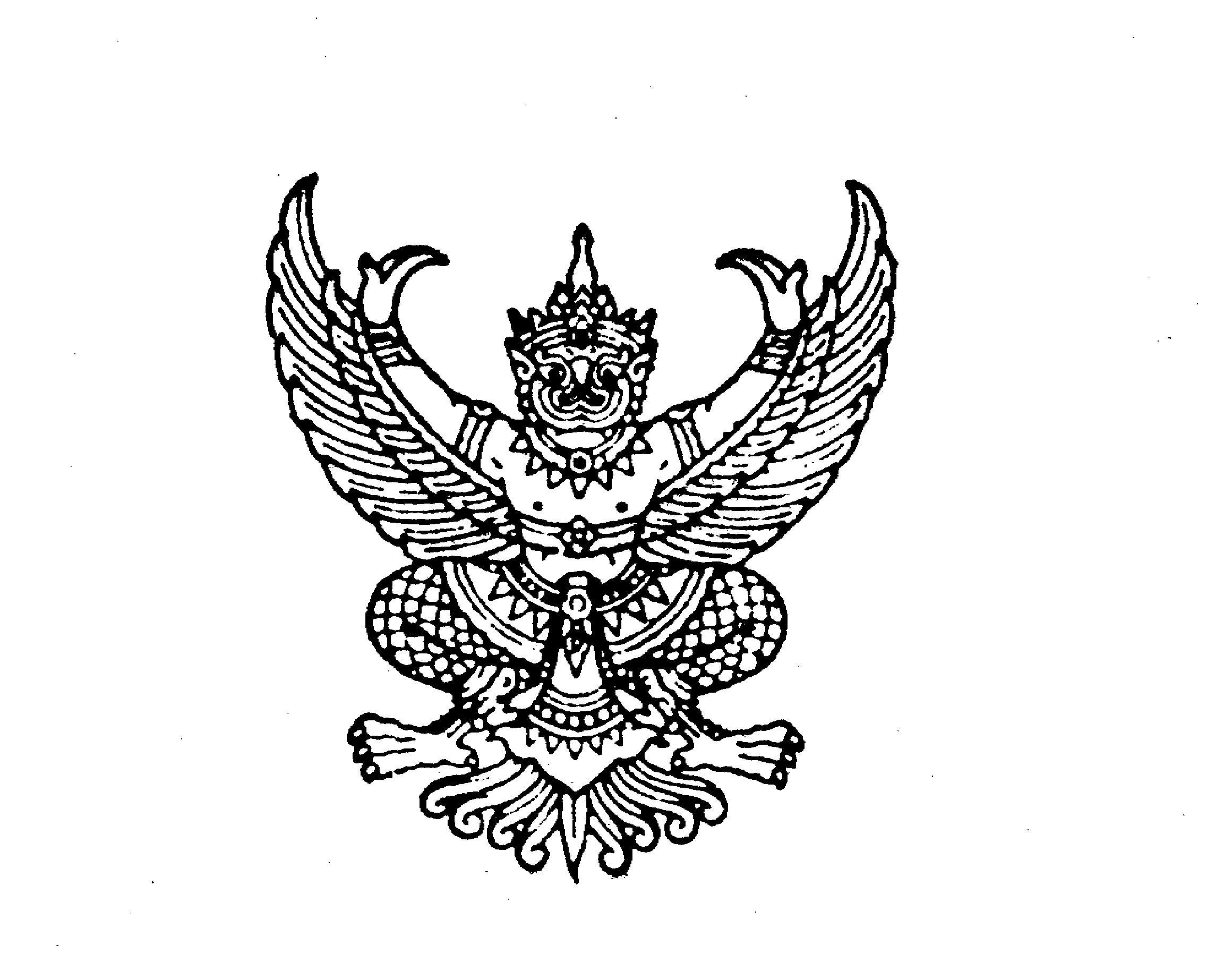 ที่ มท ๐๘๐๘.๓/ว					       กรมส่งเสริมการปกครองท้องถิ่น                                                                                ถนนนครราชสีมา เขตดุสิต กทม. ๑๐๓๐๐					   	       มีนาคม  ๒๕๖๗เรื่อง  การโอนเงินภาษีมูลค่าเพิ่มตามพระราชบัญญัติกำหนดแผนและขั้นตอนการกระจายอำนาจให้แก่
       องค์กรปกครองส่วนท้องถิ่น พ.ศ. ๒๕๔๒ งวดที่ 1/๒๕๖7เรียน  ผู้ว่าราชการจังหวัด ทุกจังหวัดอ้างถึง  ประกาศคณะกรรมการการกระจายอำนาจให้แก่องค์กรปกครองส่วนท้องถิ่น เรื่อง หลักเกณฑ์การจัดสรร
          เงินภาษีมูลค่าเพิ่มตามพระราชบัญญัติกำหนดแผนและขั้นตอนการกระจายอำนาจให้แก่องค์กรปกครอง
          ส่วนท้องถิ่น พ.ศ. ๒๕๔๒ ให้แก่องค์กรปกครองส่วนท้องถิ่น ลงวันที่ 7 มีนาคม ๒๕๖6สิ่งที่ส่งมาด้วย	๑. 	สำเนาหนังสือกรมสรรพากร ด่วนที่สุด ที่ กค ๐๗๑๑/ว 1289
                     	ลงวันที่ 4 มีนาคม ๒๕๖๗                                                             จำนวน ๑ ฉบับ             	๒. รายละเอียดการจัดสรรเงินภาษีมูลค่าเพิ่มตามพระราชบัญญัติกำหนดแผนและขั้นตอน
          		การกระจายอำนาจให้แก่องค์กรปกครองส่วนท้องถิ่น พ.ศ. ๒๕๔๒ งวดที่ 1/๒๕๖7 
        		ประจำเดือนพฤศจิกายน ๒๕๖๖                                                      จำนวน ๑ ชุด                    ตามประกาศคณะกรรมการการกระจายอำนาจให้แก่องค์กรปกครองส่วนท้องถิ่น 
เรื่อง หลักเกณฑ์การจัดสรรเงินภาษีมูลค่าเพิ่มตามพระราชบัญญัติกำหนดแผนและขั้นตอนการกระจายอำนาจให้แก่องค์กรปกครองส่วนท้องถิ่น พ.ศ. ๒๕๔๒ ให้แก่องค์กรปกครองส่วนท้องถิ่น ลงวันที่ 7 มีนาคม ๒๕๖6 
ให้จัดสรรเงินภาษีมูลค่าเพิ่มตามพระราชบัญญัติกำหนดแผนและขั้นตอนการกระจายอำนาจให้แก่องค์กรปกครองส่วนท้องถิ่น พ.ศ. ๒๕๔๒ ให้แก่องค์กรปกครองส่วนท้องถิ่น สำหรับปีงบประมาณ พ.ศ. ๒๕๖7                 ในอัตราร้อยละ 19.80 ของภาษีมูลค่าเพิ่มที่จัดเก็บตามประมวลรัษฎากร หลังจากหักส่วนที่ต้องจ่ายคืนผู้เสียภาษีแล้ว ตามผลการคำนวณของสำนักงานเศรษฐกิจการคลัง โดยกรมสรรพากรนำส่งให้แก่องค์กรปกครอง  ส่วนท้องถิ่นเป็นรายเดือน ภาษีมูลค่าเพิ่มที่จัดเก็บในเดือนแรกของปีงบประมาณ ให้นำส่งภายในเดือนมกราคม       ในไตรมาสที่สองของปีงบประมาณนั้น และต่อเนื่องไปเดือนละครั้งจนกว่าจะครบสิบสองเดือน นั้น                    กรมสรรพากรแจ้งว่า ได้ดำเนินการบันทึกรายการโอนเงินภาษีมูลค่าเพิ่มให้แก่องค์กรปกครองส่วนท้องถิ่น ในระบบ New GFMIS Thai สำหรับปีงบประมาณ พ.ศ. 2567 งวดที่ 1/2567 ประจำเดือนตุลาคม 2566 เรียบร้อยแล้ว รายละเอียดปรากฏตาม QR Code ท้ายหนังสือนี้ จึงเรียนมาเพื่อโปรดทราบ และแจ้งให้องค์กรปกครองส่วนท้องถิ่นทราบ                                       ขอแสดงความนับถือ                                                  อธิบดีกรมส่งเสริมการปกครองท้องถิ่น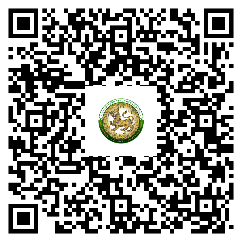 